Supplementary Figure 1. QQ-plot for gene based rare variant analysis using SKAT-O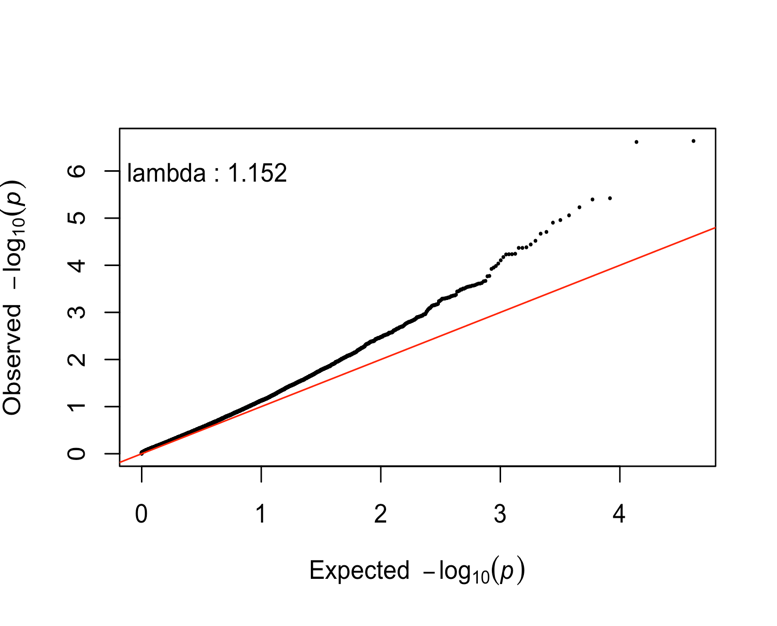 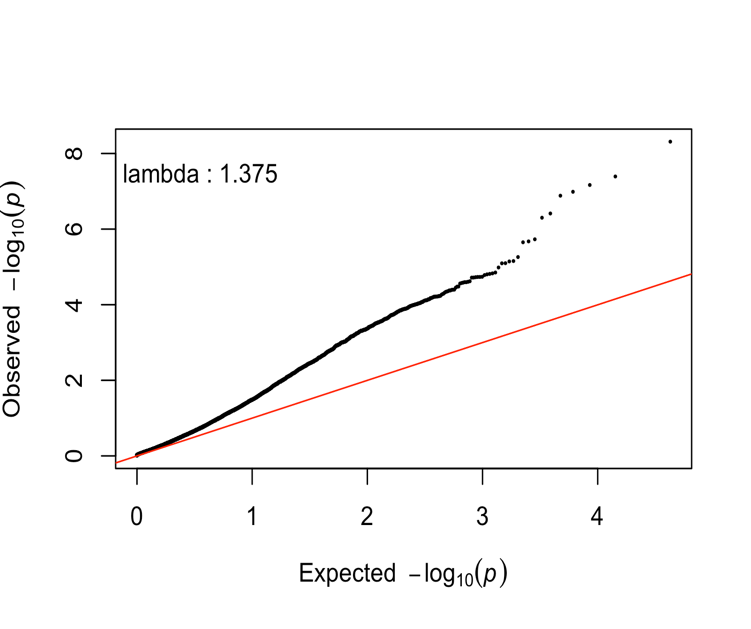 a. QQ-plot from discovery analysis. The genomic inflation rate () was 1.375. The p-values show noticeable inflation, especially when significance level is smaller. The gene-based tests are known to have higher inflation rate which could be due to interpopulation distribution of rare variants or joint allelic distribution in two populations (1). b. QQ-plot from replication analysis. The genomic inflation rate () was 1.152. Supplementary Figure 2. QQ-plot for pathway based rare variant analysis using SKAT-O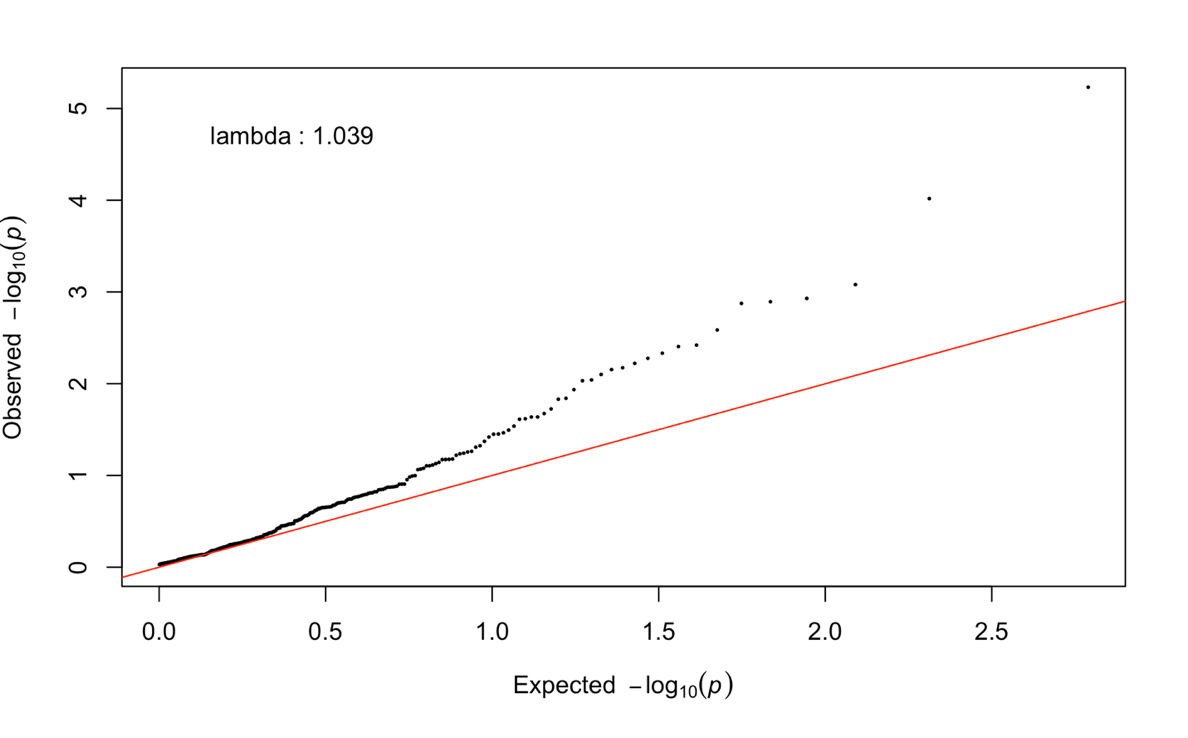 The genomic inflation rate () for pathway (KEGG) based rare variant analysis was 1.039.The source code, software information and commands used in this can be found athttps://github.com/dokyoonkim99/EMCA_rare_variant1.	Zawistowski M, Reppell M, Wegmann D, St Jean PL, Ehm MG, Nelson MR, et al. Analysis of rare variant population structure in Europeans explains differential stratification of gene-based tests. Eur J Hum Genet (2014) 22(9):1137-44. Epub 2014/01/08. doi: 10.1038/ejhg.2013.297. PubMed PMID: 24398795.